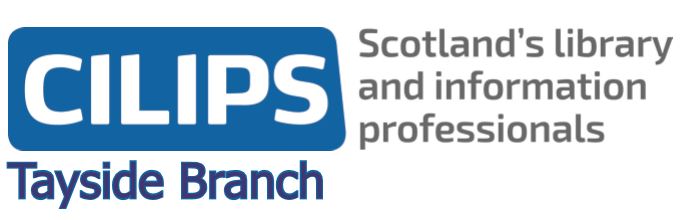 Present:   Sean McNamara (started meeting), Laura Stewart (Chair), Neil Paterson (Minutes), Linda Hazle, Mark McKay.Apologies:   Kayleigh McGarryPrevious Minutes: The last committee meeting was held on 11th Nov 2022. The minutes were approved. Matters Arising:Fife School Librarians Heritage Training – this was completed in November 2021 and the invoice has been paid. The Group’s event report has been submitted and has been added to our web page.CILIPS Tayside branch plan 2022 – Laura submitted the Branch business plan in December. This was her final act as Branch Secretary.V&A Dundee event update – Neil and Sean had spoken about this in January. As the 2021 event was delayed due to Covid restrictions Neil suggested to Sean that it could be added to the June Conference programme. However, Sean has been unable to contact anyone at V&A Dundee to discuss this and the Conference programme is now full.It was agreed to hand this back to the CILIPS Tayside (Neil) to pursue as a branch run event for later in the year.Agenda Topic 1: Sponsored places to June ConferenceOn discussion the Committee agreed to fund two places each day at the June Conference through the usual application process – interested CILIPS members from the former TAFLIN area can bid for places by sending in an e-mail application to the Branch Secretary. Successful applicants will also be required to submit a review article on their conference experiences for the CILIPS Tayside webpage.Neil to contact Kirsten and Sean to request the funded places are promoted to CILIPS members. A deadline of the end of March was suggested however Kirsten and Sean may be happy for a later deadline to be applied. Agenda Topic 2: Event planning – social event or possible visits to librariesThe Committee had a varied discussion on events and activities. There is still a concern about getting people out and attending physical events so a cautious approach was taken. The following suggestions were made and are to be followed up:An inter-Branch, virtual quiz night. Would Sean or Kirsten at CILIPS be willing to chair this? And who would write the questions? Neil to speak to them to discuss options and practical issues.A visit to the redevelop Reference Library in Central Library, Dundee. Neil advised the Committee this is being redeveloped as a STEAM (Science, Technology, Engineering, Arts, and Maths) Library or Hub. This is not quite complete so it is possible a Summer or Autumn visit could be arranged once it is finished.Review the Dundee Literary Trail and arrange a social event around it. The Committee were keen to see some outdoor events planned. Neil to review the trail and see if it can be shortened as the full trail does take several hours to complete. Dark Dundee. Similar to the above, but this would be a guided tour with Dark Dundee staff. Linda to contact Dark Dundee to request costs and availability.Agenda Topic 3: Consultative CouncilMark advised the Committee he will attend the Consultative Council on Wed 9th March. He has been asked to provide a few bullet points on CILIPS Tayside activities. He has also been sent the two discussion questions Council attendees will be asked to discuss. On hearing the questions, the Committee agreed these need to be considered further. Mark was asked to circulate the questions to all Committee members and individual responses should be sent to Mark by the end of Mon 7th March. Date Of Next Meeting: TBC, possibly mid May but before the CILIPS conference in June.